Sample Level 1 Evaluation Tool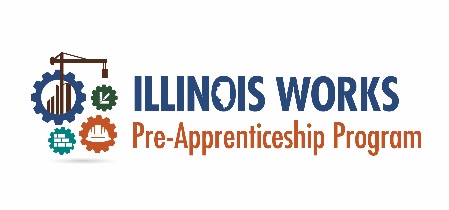 

Training Date: ________________________    Training Location: ______________________Instructional Content Topic: _______________________________________
Instructor(s):   __________________________________________________
Instructions: Please review each statement below and mark your you level of agreement with the statement as strongly agree, somewhat agree, neither agree/disagree, somewhat disagree or strongly disagree. Your answers will be utilized to improve key characteristics of the pre-apprenticeship training program.Physical Space
(if programming in-person)Strongly AgreeSomewhatAgreeNeither Agree/ DisagreeSomewhat DisagreeStrongly DisagreeThe construction lab, job site, or training room was conducive for the instructional content.The construction lab, job site, or training room was accessible.The area was safe and free of preventable hazards.Instructional Content/MaterialsStrongly AgreeSomewhatAgreeNeither Agree/ DisagreeSomewhat DisagreeStrongly DisagreeThe instructional material was professionally relevant.The instructional material was clear and easy to understand.The instructional material was appropriately challenging.The assignments and tasks supported my learning.Tasks, expectations, and important due dates were clearly communicated.The content course offered career and professional readiness.AccommodationsStrongly AgreeSomewhatAgreeNeither Agree/ DisagreeSomewhat DisagreeStrongly DisagreeThere is appropriate and safe access to accommodations for lunch and other breaks.Restroom facilitates were easily accessible for men, women, and others.There were no encumbrances to my learning (i.e., noise, lighting, disruptions, etc.).Options were available for people with disabilities.InstructorStrongly AgreeSomewhatAgreeNeither Agree/ DisagreeSomewhat DisagreeStrongly DisagreeThe instructor demonstrated subject matter expertise in the content area. The instructor demonstrated subject matter expertise in the content area.The instructor demonstrated relevant and practical knowledge of the content area.The instructor provided clear and valuable feedback.The instructor conducted themselves in a professional manner.The instructor was free of bias and treated all participants equitably. The instructor encouraged my professional development. Program CultureStrongly AgreeSomewhatAgreeNeither Agree/ DisagreeSomewhat DisagreeStrongly DisagreeThe program staff made me feel welcomed. I felt a sense of acceptance and inclusion while engaging program staff. All individuals and groups are treated fairly. Getting to know other program participants gives me a sense of belonging and community.The program was designed to support my success.